С 26 по 27 октября 2020 года инспектором контрольно-счетного отдела дано заключение на постановление администрации муниципального образования «Пычасское» «Об утверждении отчета об исполнении бюджета муниципального образования «Пычасское» за 9 месяцев 2020 года».Заключение  на  постановление администрации муниципального образования «Пычасское» от 23.10.2020г. № 48 «Об утверждении отчета об исполнении  бюджета муниципального образования «Пычасское» за 9 месяцев 2020 года»  проведено  в соответствии с  Бюджетным кодексом Российской Федерации, положениями Федерального закона от 07.02.2011г.  № 6-ФЗ «Об общих принципах организации и деятельности контрольно-счетных органов субъектов Российской Федерации и муниципальных образований» (в ред. изменений),  Федерального закона от 6 октября 2003г. № 131-ФЗ «Об общих принципах организации местного самоуправления в Российской Федерации», в ред. изменений,   Уставом муниципального образования «Пычасское», Положением «О бюджетном процессе в муниципальном образовании «Пычасское», утвержденным решением  Совета депутатов муниципального образования «Пычасское» от 30.09.2008г. № 5.5 (в ред. изменений), Соглашением, заключенным между Советом депутатов муниципального образования «Пычасское» (далее – сельский Совет депутатов) и Советом депутатов муниципального образования «Можгинский район» (далее – районный Совет депутатов), о передаче контрольно-счётному отделу муниципального образования «Можгинский район» полномочий контрольно-счётного органа муниципального образования «Пычасское», по осуществлению внешнего муниципального финансового контроля, утвержденного решением  сельского Совета депутатов муниципального от 13.12.2018г. № 19.2 (в ред. от 26.12.2019г. № 26.4),  Положением  о контрольно - счетном отделе муниципального образования «Можгинский район», утвержденным Решением районного Совета депутатов от 24.11.2011г.  № 37.6 (в ред. изменений), п. 2.4 плана работы контрольно-счётного отдела муниципального образования «Можгинский район» (далее – контрольно-счётный отдел) на 2020 год, утвержденного решением районного Совета депутатов от 18.12.2019г. № 30.9, Стандарта внешнего муниципального финансового контроля «Проведение экспертно-аналитического мероприятия», утвержденного председателем контрольно-счетного отдела.Целью  экспертно - аналитического мероприятия является: реализация закрепленных за контрольно-счетным отделом полномочий, регулярное информирование сельского Совета депутатов и главы муниципального образования сельского поселения «Пычасское» (далее – сельское поселение) о ходе исполнения бюджета муниципального образования «Пычасское» (далее – бюджет сельского поселения).Бюджет сельского поселения за 9 месяцев 2020 года исполнялся в соответствии с требованиями и нормами действующего бюджетного законодательства и  муниципальными правовыми актами.Согласно данных Отчета ф. 0503117 об исполнении бюджета сельского поселения  исполнение собственных доходов в размере 798,6 тыс. руб. составило 56,1% плановых бюджетных назначений, т.е. не достигло 75% уровень исполнения доходов. В структуре собственных  доходов  по трем доходным источникам («Налог на доходы физических лиц» – 80%, «Единый сельскохозяйственный налог» - 269,2%, «Доходы от сдачи в аренду имущества, находящегося в оперативном управлении органов управления сельских поселений, и созданных ими учреждений» - 75,9%) исполнение  плановых  назначений превысило 75% уровень, по остальным доходным источникам процент исполнения составил от  17,3% (по «Налогу на имущество физических лиц»)  до 31,5% (по «Земельному налогу») плановых ассигнований, по доходному источнику «Штрафы, санкции, возмещение ущерба» за 9 месяцев  доходы не поступали. Согласно  плана поступлений налоговых и неналоговых доходов на 2020 год, согласованного с Минфином УР, план по доходам сельскому поселению за 9 месяцев согласован в сумме 776,0 тыс. руб., т.е. доходы  перевыполнены на сумму 22,6 тыс. руб.  или 2,9%.  Удельный вес собственных доходов в общем объеме доходов бюджета сельского поселения составил 22,5%.Безвозмездные поступления  при плане –  3 237,1 тыс. руб., уточненном плане – 4 333,9 тыс. руб., исполнены в сумме   2 744,0 тыс. руб., что составляет 84,8%  плановых и 63,3% уточненных бюджетных назначений, т.е. поступления превысили 75% уровень плановых бюджетных назначений, но не достигли этот уровень от уточненных бюджетных назначений. Удельный вес в общем объеме доходов составил  77,5%. Налоговая недоимка по налогам, сборам и иным обязательным платежам по состоянию на 01.10.2020г. в сравнении с аналогичным периодом прошлого года (246,9 тыс. руб.) уменьшилась на 4,4 тыс. руб. и   составила 242,5 тыс. руб.За 9 месяцев 2020г. расходы составили в сумме 3 468,5 тыс. рублей, или 74,4% плановых и 59,5% уточненных бюджетных ассигнований, т.е.  исполнение не достигло 75% уровень исполнения плановых и уточненных бюджетных ассигнований.  В структуре расходов бюджета  по четырем разделам сложился высокий процент исполнения плановых и уточненных  бюджетных ассигнований, т.е. превысил 75% уровень исполнения, и, исполнение составило 76,1% по разделу «Национальная экономика», 78,6% по разделу «Жилищно-коммунальное хозяйство», по 100% по разделам «Культура и кинематография» и «Физическая культура и спорт» от плановых бюджетных ассигнований, и по 100% по разделам «Культура и кинематография» и «Физическая культура и спорт» от уточненных бюджетных ассигнований. По остальным разделам исполнение составило ниже 75% уровня исполнения плановых и уточненных ассигнований: от 44,9% по разделу «Национальная безопасность и правоохранительная деятельность» до 71,3%% по разделу «Общегосударственные вопросы» от плановых ассигнований, от 44,9% по разделу «Национальная безопасность и правоохранительная деятельность» до 69,5% по разделу «Общегосударственные вопросы». За 9 месяцев 2020 года в сравнении с аналогичным периодом прошлого года,  по двум  расходным источникам из семи наблюдается уменьшение расходов;  по четырем – увеличение расходов, по одному – расход на уровне прошлого года.Бюджет муниципального образования «Пычасское» за 9 месяцев 2020г. исполнен с профицитом  в размере 74,1 тыс. руб., что соответствует Отчету ф. 0503117. Сумма дебиторской задолженности по состоянию на 01.10.2020г.  в сравнении с аналогичным периодом прошлого года (17 362,18 руб.) меньше на 1 751,53 руб. и составляет в сумме 15 610,65 руб. Сумма кредиторской задолженности по состоянию на 01.10.2020г.  в сравнении с аналогичным периодом прошлого года (23 944,68 руб.) больше на 161 371,09 руб. и составляет в сумме 185 315,77 руб. Замечания финансово-экономического характера отсутствуют.Контрольно-счетным отделом   предложен ряд мероприятий  в целях обеспечения полноты учета налогоплательщиков и увеличения доходной базы  сельского поселения.Представление по результатам экспертно-аналитического мероприятия не направлялось.исп.  инспектор  КСО  Е.В. Трефилова28.10.2020г.КОНТРОЛЬНО-СЧЕТНЫЙ ОТДЕЛ
МУНИЦИПАЛЬНОГО ОБРАЗОВАНИЯ «МОЖГИНСКИЙ РАЙОН»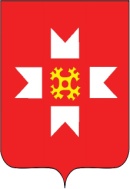 «МОЖГА  ЁРОС» МУНИЦИПАЛ  КЫЛДЫТЭЛЭН ЭСКЕРОНЪЯ НО ЛЫДЪЯНЪЯ  ЁЗЭТЭЗ